BIODIVERSITESituation :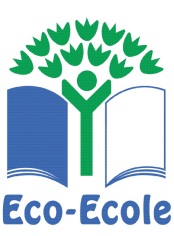 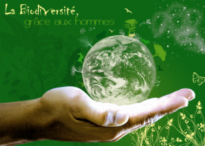 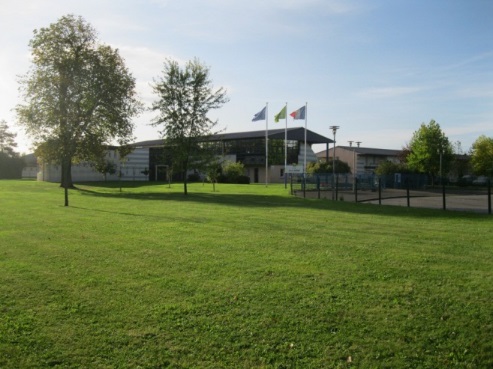 Problématique :Quelle est la proportion d’espaces verts dans votre établissement ?Toute démarche même non aboutie sera prise en compte et valoriséeEléments d’évaluations: Savoir utiliser desconnaissances et descompétences mathématiques :Eléments de réponses : 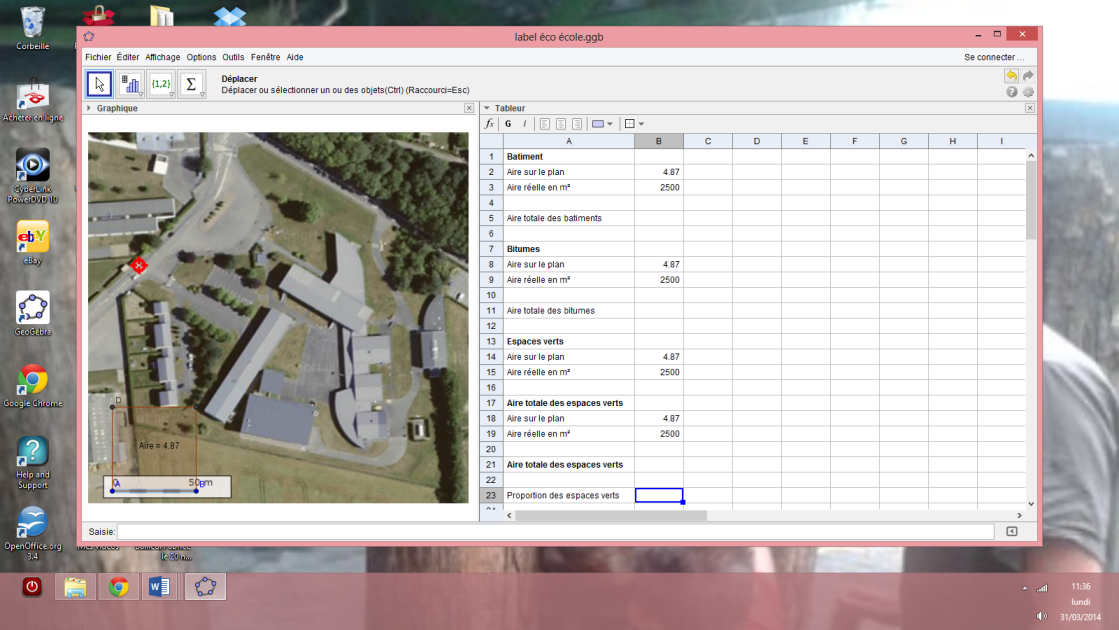 Première étape :Localisation du lycéeAller sur le site www.geoportail.fr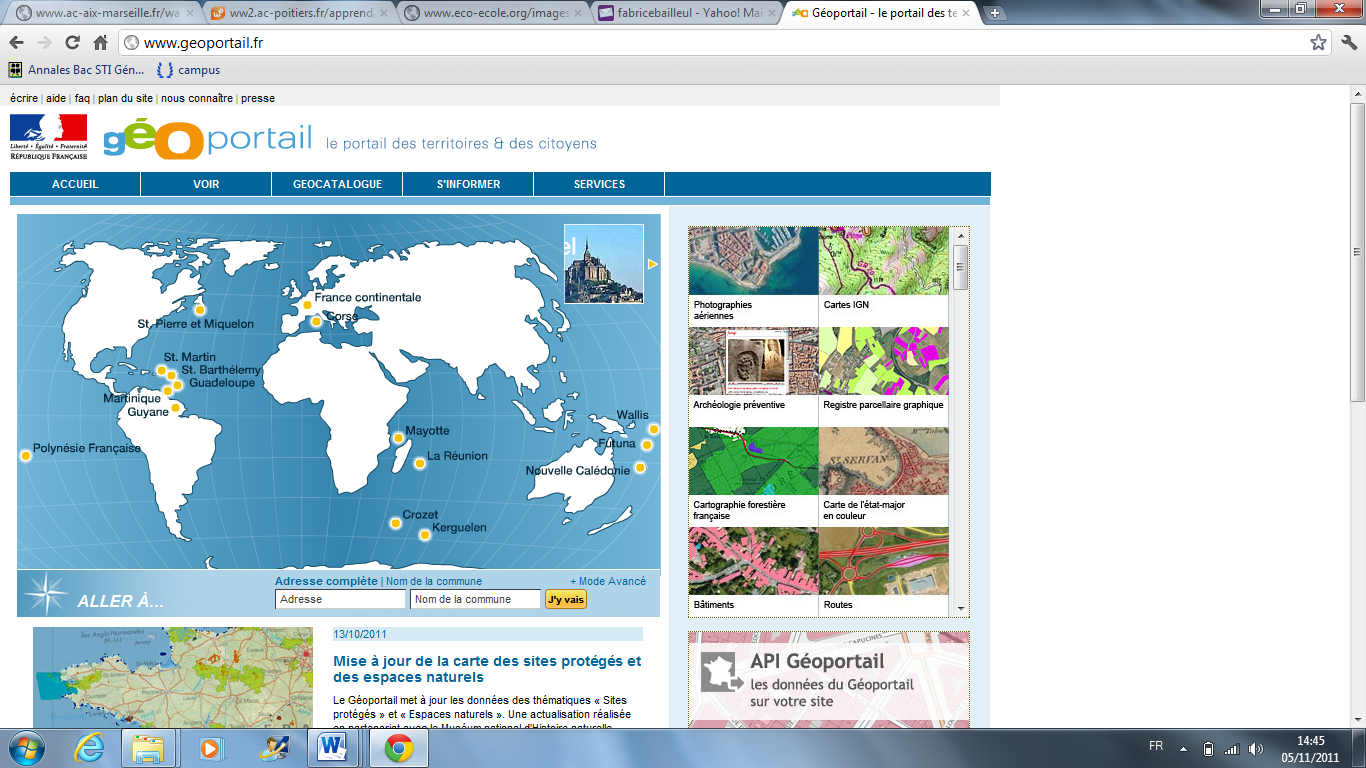 Entrer « 1 rue caradame » et « Grandvilliers » puis cliquer sur « j’y vais ».Agrandir l’image de la vue de l’établissement et la glisser sur l’échelle comme ci-dessous.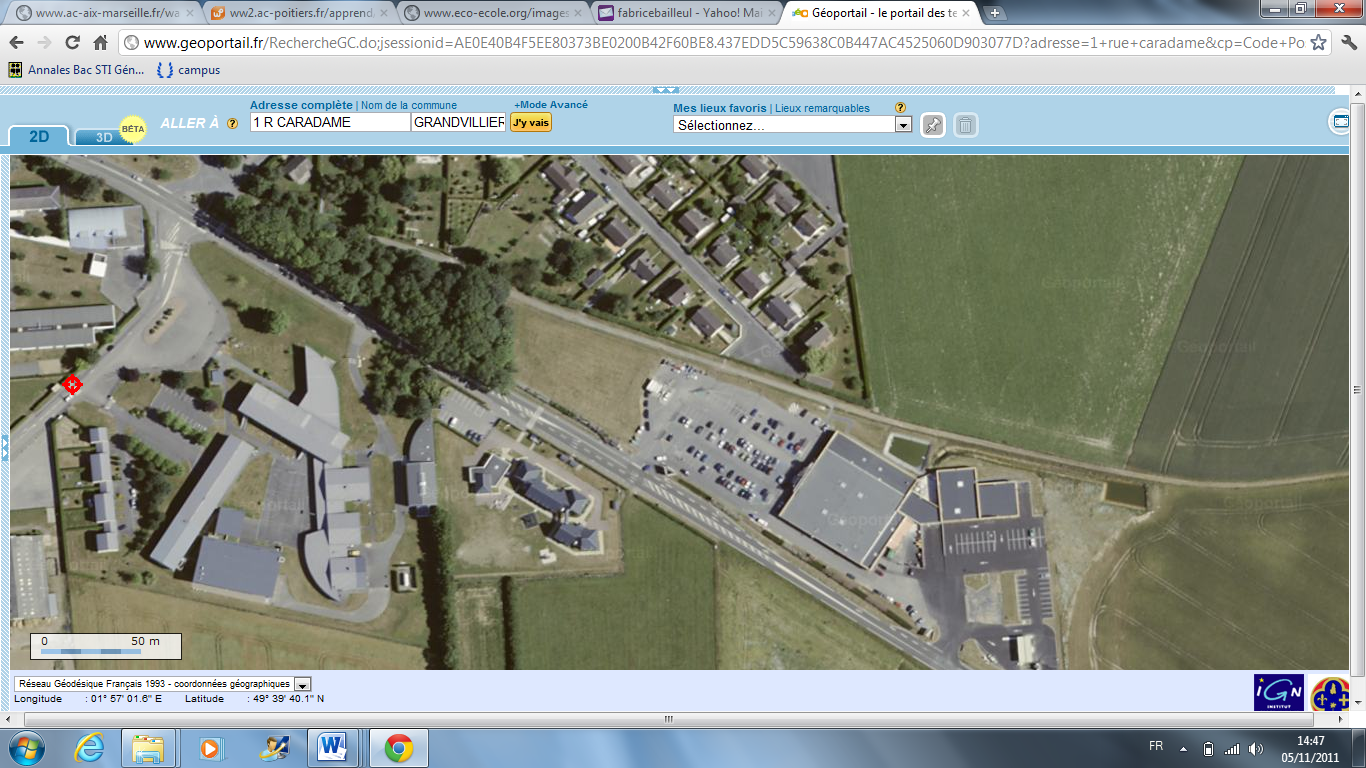 D1xD2xD3xD4xAttendusAppréciationsC1Repérer les informations utiles (Chercher un plan,++     +     -    --C2Proportionnalité, pourcentages, figures géométriques, réaliser des mesures++     +     -    --C3Proportionnalité, pourcentages, figures géométriques, réaliser des mesures++     +     -    --C4Présenter la démarche suivie, comparer les résultats++     +     -    --